УКРАЇНАЧЕРНІВЕЦЬКА ОБЛАСНА ДЕРЖАВНА АДМІНІСТРАЦІЯРОЗПОРЯДЖЕННЯ«____» _____________ 20___ р.                                                              № ______Про внесення змін до Порядкунадання дозволів на розміщення зовнішньої реклами поза межами населених пунктів Чернівецької області 	Керуючись статтями 6, 41 Закону України «Про місцеві державні адміністрації», з метою впорядкування роботи обласної державної адміністрації щодо надання дозволів на розміщення зовнішньої реклами поза межами населених пунктів Чернівецької областіЗОБОВ’ЯЗУЮ:Внести до Порядку надання дозволів на розміщення зовнішньої реклами поза мажами населених пунктів Чернівецької області (далі – Порядок), затвердженого розпорядженням обласної державної адміністрації                       від 22 травня 2019 р. № 505-р «Про затвердження Порядку надання дозволів на розміщення зовнішньої реклами поза межами населених пунктів Чернівецької області», зареєстрованого в Головному територіальному управлінні юстиції у Чернівецькій області 06 червня 2019 р. за № 34/2626 такі зміни: слова у тексті Порядку: «Управління містобудування та архітектури Чернівецької обласної державної адміністрації» у всіх відмінках замінити словами: «Департамент капітального будівництва, містобудування та архітектури Чернівецької обласної державної адміністрації» у відповідному відмінку;у тексті додатку до Порядку слова: «Начальник управління містобудування та архітектури Чернівецької обласної державної адміністрації» замінити словами: «Директор Департаменту капітального будівництва, містобудування та архітектури Чернівецької обласної державної адміністрації». Відділ документального забезпечення апарату обласної державної адміністрації спільно з юридичним управлінням обласної державної адміністрації забезпечити подання цього розпорядження на державну реєстрацію до Південно-Західного міжрегіонального управління Міністерства юстиції (м. Івано-Франківськ).Департамент комунікацій обласної державної адміністрації забезпечити оприлюднення цього розпорядження на офіційному вебсайті обласної державної адміністрації.Це розпорядження набирає чинності після його державної реєстрації у Південно-Західному міжрегіональному управлінні Міністерства юстиції (м. Івано-Франківськ) з моменту його офіційного оприлюднення.Контроль за виконанням розпорядження покласти на першого заступника голови обласної державної адміністрації Богдана Ковалюка. Голова обласної державної адміністрації                                                               Сергій ОСАЧУК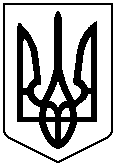 